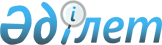 О внесении изменения в решение Кызылординского областного маслихата от 16 октября 2019 года № 358 "Об определении Правил и размера оказания социальной поддержки медицинских и фармацевтических работников, направленных для работы в сельскую местность Кызылординской области за счет средств областного бюджета"
					
			Утративший силу
			
			
		
					Решение Кызылординского областного маслихата от 25 декабря 2019 года № 399. Зарегистрировано Департаментом юстиции Кызылординской области 26 декабря 2019 года № 7052. Утратило силу решением Кызылординского областного маслихата от 24 августа 2020 года № 457
      Сноска. Утратило силу решением Кызылординского областного маслихата от 24.08.2020 № 457 (вводится в действие по истечении десяти календарных дней после дня первого официального опубликования).
      В соответствии с подпунктом 2) пункта 1 статьи 9 Кодекса Республики Казахстан от 18 сентября 2009 года "О здоровье народа и системе здравоохранения" Кызылординский областной маслихат РЕШИЛ:
      1. Внести в решение Кызылординского областного маслихата от 16 октября 2019 года № 358 "Об определении Правил и размера оказания социальной поддержки медицинских и фармацевтических работников, направленных для работы в сельскую местность Кызылординской области за счет средств областного бюджета" (зарегистрировано в Реестре государственной регистрации нормативных правовых актов за номером 6936, в Эталонном контрольном банке нормативных правовых актов Республики Казахстан от 24 октября 2019 года) следущее изменение:
      в приложении указанного решения подпункт 5) пункта 6 исключить.
      2. Настоящее решение вводится в действие со дня первого официального опубликования.
					© 2012. РГП на ПХВ «Институт законодательства и правовой информации Республики Казахстан» Министерства юстиции Республики Казахстан
				
      Председатель внеочередной 41 сессииКызылординского областного маслихата

Ж. Ысқақ

      Секретарь Кызылординскогообластного маслихата

К. Бисенов
